تأشيرة التحويل الخارجي في الدراسة ما بعد التدرجوزارة التعلـيـم العـالـي والبــحـث العلـميالمدرسة العليا للأساتذة  الشيح محمد البشير الإبراهيميالقبة، الجزائر قـســم العلوم الطبيعية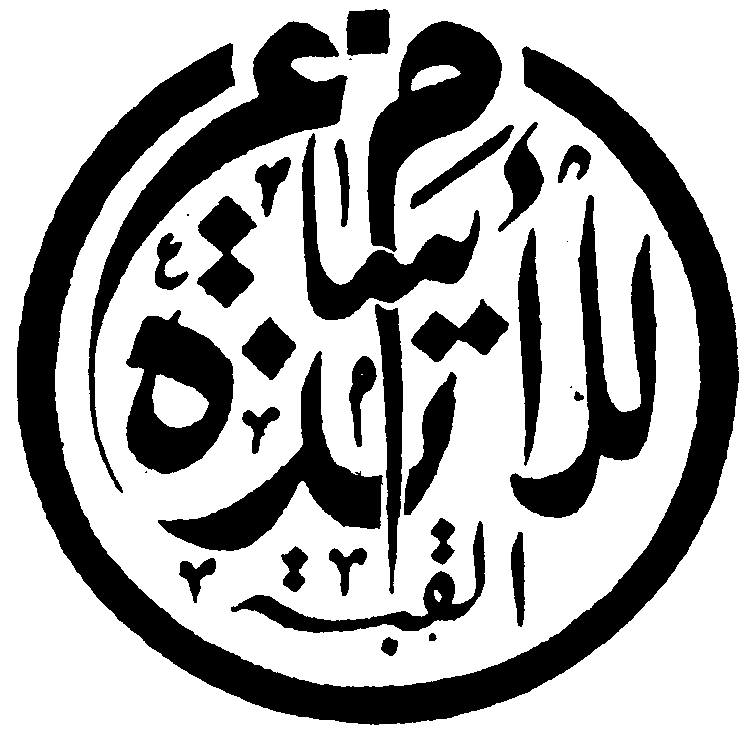 Ministère de l'enseignement Supérieur et de la recherche  ScientifiqueEcole Normale Supérieure Cheikh Mohamed El Bachir El Ibrahimi Kouba, Alger, AlgérieDépartement des Sciences Naturellesالتاريخ:..................................           Date:                                                              المرجع: ....................................... Référence:معلومات الطالب :معلومات الطالب :رقم التسجيل  :                                                                                                                                 : Matriculeرقم التسجيل  :                                                                                                                                 : Matriculeاللقب:                                                              : Nomالاسم : Prénom :                         تاريخ ومكان الازدياد: Date et lieu de naissanceالمؤسسة الأصلية:   المؤسسة الأصلية:   قسم :كلية: تاريخ أول تسجيل في الدكتوراه: المشرف:المشرف:اللقب الاسم:                                  الرتبة: أستاذة               مكان العمل :        مساعد المشرف:مساعد المشرف:اللقب :    الاسم : الرتبة        مكان العمل :         المسجل في موضوع المسجل في موضوعمخبر البحث مخبر البحث المؤسسة المستقبلة :  المدرسة العليا للأساتذة الشيخ البشير الإبراهيمي القبة -الجزائرالمؤسسة المستقبلة :  المدرسة العليا للأساتذة الشيخ البشير الإبراهيمي القبة -الجزائرقسم:                                                         تخصص :  قسم:                                                         تخصص :  تأشيرة الجامعة المستقبلة                                                                               Visa de l’université d’accueilتأشيرة الجامعة المستقبلة                                                                               Visa de l’université d’accueilتأشيرة الجامعة المستقبلة                                                                               Visa de l’université d’accueilتأشيرة مدير المدرسةتأشيرة رئيس القسمالمدير المساعد المكلف بالتكوين في الدكتوراه والبحث العلمي والتطوير التكنولوجيتأشيرة الجامعة الأصلية                                                                        Visa de l’université d’origine         تأشيرة الجامعة الأصلية                                                                        Visa de l’université d’origine         تأشيرة الجامعة الأصلية                                                                        Visa de l’université d’origine         تأشيرة عميد الكليةتأشيرة رئيس القسمنائب مدير الجامعة المكلف بالتكوين العالي في الطور الثالث و التأهيل الجامعي و البحث العلمي و كذا التكوين العالي ما بعد التدرج